Training Camp 2017-18 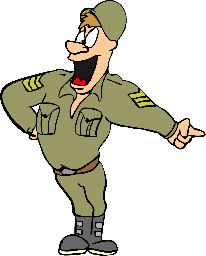 Sweetser Wesleyan ChurchRegistration FormGet ready for Training Camp 2017!!! This year the program is going to look a little different than in years past and we are thrilled to have your kid(s) in attendance!  Our program will continue to run in connection with the Oak Hill School Calendar and Kindergarten through Sixth grade students are welcome to attend.  We will continue to meet Thursdays from 3:00-5:00pm.Student’s Name: ___________________________________________________________________________Grade Completed: ___________________Birthday: __________________________Age:________________Home Address: ____________________________________________________________________________Parent/Guardian’s Name: _______________________________ (Phone):____________________________Emergency Contact Person: (other than parent/guardian) ________________________________________ Relationship to child: ____________________________________ (Phone):__________________________Medical Concerns: Yes No – If yes, list: _____________________________________________Food Allergies:  Yes No – If yes, list: ______________________________________________Siblings Attending Training Camp:Name: ___________________________________________________ Age: ______________________Name: ___________________________________________________ Age: ______________________Name: ___________________________________________________ Age: ______________________Church you are currently attending: ______________________________________________________________Person(s) who may pick up your child:Name: ____________________________________________________________________________________Name: ____________________________________________________________________________________Name: ___________________________________________________________________________________We would like to keep you updated throughout the year with updates and reminders of weeks off.  Please let us know your preferred method of communication:Phone Facebook message    Email __________________________ Paper handoutOther_______________________________________________Parent Signature: ____________________________________________________ Date: _________________